О согласовании  проекта постановления главы администрации (губернатора) Краснодарского края «О внесении изменения в постановление главы администрации (губернатора) Краснодарского края от 17 декабря 2018 года № 835 «Об утверждении предельных (максимальных) индексов изменения размера вносимой гражданами платы за коммунальные услуги в муниципальных образованиях Краснодарского края на 2019 – 2023 годы» в части утверждения предельного (максимального) индекса изменения размера вносимой гражданами платы за коммунальные услуги в Верхнекубанском сельском поселении Новокубанского района с 1 июля по 31 декабря 2019 годаВ соответствии со статьей 157.1 Жилищного кодекса Российской Федерации, постановлением Правительства Российской Федерации от 30 апреля 2014 года № 400 «О формировании индексов изменения размера платы граждан за коммунальные услуги в Российской Федерации», Совет Верхнекубанского сельского поселения Новокубанского района р е ш и л:1. Согласовать проект постановления главы администрации (губернатора) Краснодарского края «О внесении изменения в постановление главы администрации (губернатора) Краснодарского края от 17 декабря 2018 года     № 835 «Об утверждении предельных (максимальных) индексов изменения размера вносимой гражданами платы за коммунальные услуги в муниципальных образованиях Краснодарского края на 2019 – 2023 годы» в части утверждения предельного (максимального) индекса изменения размера вносимой гражданами платы за коммунальные услуги в Верхнекубанском сельском поселении Новокубанского района на с 1 июля по 31 декабря 2019 года в размере 3,1 %, превышающем  индекс изменения такой платы в среднем по Краснодарскому краю в размере 0,5%,  более чем на величину предельного  отклонения по отдельным муниципальным образованиям от величины указанного индекса в размере 2,6%, утвержденных распоряжением Правительства Российской Федерации от 15 ноября 2018 года № 2490-р.  2. Опубликовать настоящее решение в средствах массовой информации и обеспечить размещение (опубликование) на официальном сайте администрации Верхнекубанского сельского поселения Новокубанского района в информационно-телекоммуникационной сети «Интернет».3. Решение вступает в силу на следующий день после его официального опубликования в информационном бюллетене «Вестник Верхнекубанского сельского поселения Новокубанского района».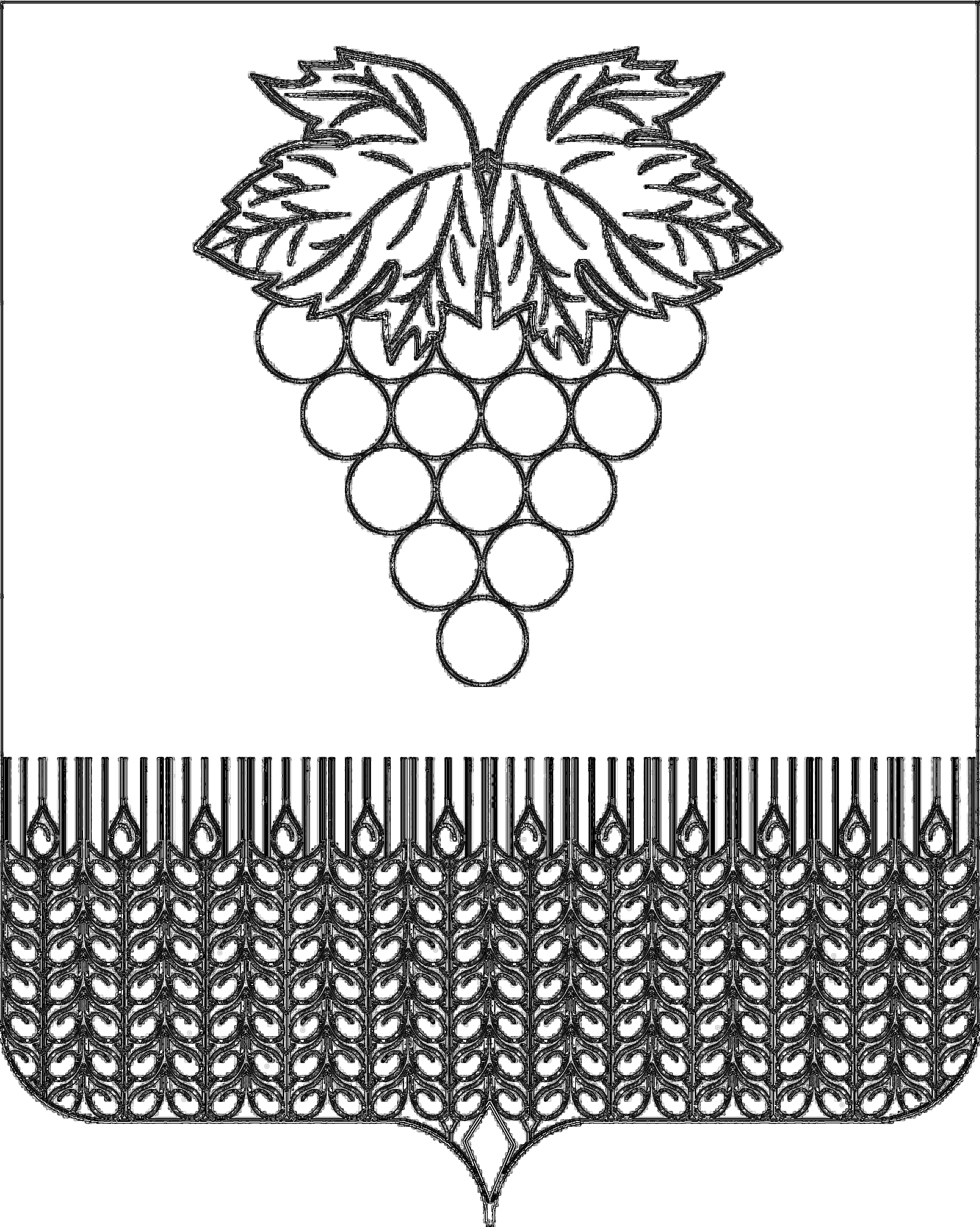 СОВЕТСОВЕТВЕрхнекубанского сельского поселенияВЕрхнекубанского сельского поселенияНОВОКУБАНСКого  РАЙОНаНОВОКУБАНСКого  РАЙОНаРЕШЕНИЕРЕШЕНИЕот 23.08.2019 года№ 211х. Кировах. КироваГлава Верхнекубанского сельского поселения Новокубанского района                           А.В. БрежневПредседатель Совета         Верхнекубанского сельского    поселения Новокубанского района                                        С.В. Лаптиева